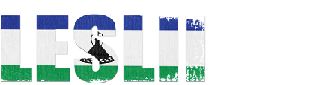 Editorial note: This judgment was removed from LesLII based on an order from the Court of Appeal in Nala Capital Advisors Pty (Ltd) and Another v Director of Public Prosecutions and Another (C of A (CIV) No. 91/2022) [2023] LSCA 1 (17 November 2023)